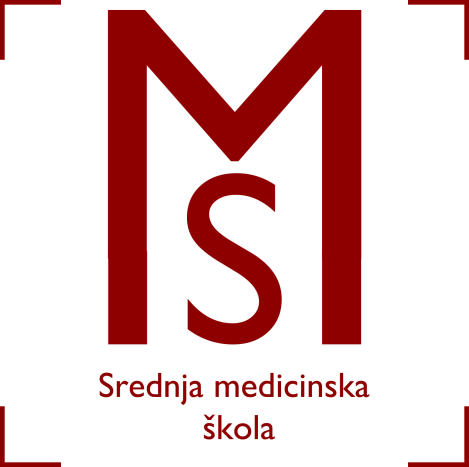 NADOKNADA NASTAVE ZA UČENIKE/UČENICE 5.A RAZREDASUBOTA 25.01.2020.08.00 – 09.45 – Hrvatski jezik – fakultativna nastava09.50 – 11.00 – Zdravstvena njega majke11.05 – 12.50 – Zdravstvena njega starijih osobaIzradile:Dijana Tomašević, mag.med.techn.Suzana Križanović Maurer, bacc.med.techn.